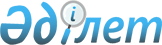 Об установлении квоты рабочих мест для инвалидов в Алтынсаринском районе
					
			Утративший силу
			
			
		
					Постановление акимата Алтынсаринского района Костанайской области от 24 апреля 2014 года № 92. Зарегистрировано Департаментом юстиции Костанайской области 27 мая 2014 года № 4756. Утратило силу постановлением акимата Алтынсаринского района Костанайской области от 22 июня 2016 года № 120      Сноска. Утратило силу постановлением акимата Алтынсаринского района Костанайской области от 22.06.2016 № 120.

      В соответствии со статьей 31 Закона Республики Казахстан от 23 января 2001 года "О местном государственном управлении и самоуправлении в Республике Казахстан", подпунктом 5-2) статьи 7 Закона Республики Казахстан от 23 января 2001 года "О занятости населения", акимат Алтынсаринского района ПОСТАНОВЛЯЕТ:

      1. Установить квоту рабочих мест на предприятиях и в организациях Алтынсаринского района для инвалидов в размере трех процентов от общей численности рабочих мест.

      2. Государственному учреждению "Отдел занятости и социальных программ акимата Алтынсаринского района" обеспечить направление инвалидов для трудоустройства на имеющиеся вакантные рабочие места в соответствии с квотой.

      3. Контроль за исполнением настоящего постановления возложить на заместителя акима района Баймагамбетова Е.К.

      4. Настоящее постановление вводится в действие по истечении десяти календарных дней после дня его первого официального опубликования.


					© 2012. РГП на ПХВ «Институт законодательства и правовой информации Республики Казахстан» Министерства юстиции Республики Казахстан
				
      Аким района

Б. Ахметов
